PROGRAM  „CIEPŁE MIESZKANIE”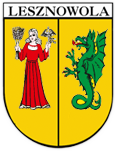 WSTĘPNA DEKLARACJA PRZYSTAPIENIA DO PROGRAMUDLA MIESZKAŃCÓW GMINY LESZNOWOLA……………………………………………………………………………………………………………….Imię i nazwisko beneficjenta, numer telefonu do kontaktu……………………………………………………………………………………………………………………………………Adres nieruchomości, której dotyczył będzie wniosek o udzielenie dotacjiOświadczam, że posiadam tytuł prawny wynikający z prawa własności lub ograniczonego prawa rzeczowego do lokalu mieszkalnego, znajdującego się w budynku mieszkalnym wielorodzinnym.Oświadczam, że budynek mieszkalny wielorodzinny, w którym znajduje się mój lokal mieszkalny nie jest podłączony do sieci ciepłowniczej oraz nie istnieją techniczne i ekonomiczne warunki przyłączenia do sieci ciepłowniczej i dostarczania ciepła z tej sieci.Jestem zainteresowany/a:□ wymianą nieefektywnego źródła ciepła na paliwo stałe i zamontowaniem ekologicznego źródła ciepła*□ wymianą nieefektywnego źródła ciepła na paliwo stałe, zamontowaniem ekologicznego źródła ciepła oraz wymianą stolarki okiennej i drzwiowej*.* proszę zaznaczyć właściwy kwadratInformacja o osiąganym dochodzie:□ dochód nie przekracza kwoty 120 tys. zł rocznie, ale przekracza wartość 1673 zł 
(w gospodarstwie wieloosobowym) lub 2342 zł (w gospodarstwie jednoosobowym) 
na jednego członka mojego gospodarstwa domowego miesięcznie.□ dochód jest mniejszy niż 1673 zł  (w gospodarstwie wieloosobowym) lub 2342 zł 
(w gospodarstwie jednoosobowym) na jednego członka mojego gospodarstwa domowego miesięcznie, ale nie większy niż 900 zł (w gospodarstwie wieloosobowym) lub 1260 zł 
(w gospodarstwie jednoosobowym) na jednego członka mojego gospodarstwa domowego miesięcznie.□ dochód jest mniejszy niż 900 zł  (w gospodarstwie wieloosobowym) lub 1260 zł 
(w gospodarstwie jednoosobowym) na jednego członka mojego gospodarstwa domowego miesięcznie.* proszę zaznaczyć właściwy kwadrat                                                                                              ………………………………………………………….                                                                                                               data i podpis beneficjenta